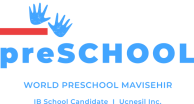 WORLD PRESCHOOL MAVİŞEHİR ANAOKULU  DİL POLİTİKASI WORLD PRESCHOOL MAVİŞEHİR KINDERGARTEN LANGUAGE POLICY 1. Okul Öncesi Eğitimde Dilin Önemi 1. The Importance of Language in Preschool Education Dil, insana özgü ve güçlü bir iletişim ve öğrenme aracıdır. Öğrencilerimiz, büyürken öğrenip kullandıkları,  çevrelerini algılamış oldukları dille etkin birer birey olurlar. İnsanlar dili,  düşüncelerini,duygularını,tutumlarını,inanç ve değer yargılarını anlatmada bir araç olarak kullanırlar.Language is  a human-specific and powerful communication and learning tool. Our students become active individuals  with the language they learn and use while growing up and perceive their environment. People use language  as a tool to express their thoughts, feelings, attitudes, beliefs and values. Dil gelişimi ise, kelimelerin, sayıların, sembollerin kazanılması, saklanması ve dilin kurallarına uygun şekilde    kullanılmasını, evrelerine ayırarak açıklamaktadır. Tüm öğretmenler dil öğretmenleridir, çünkü tüm  öğrenmenler dil yoluyla gerçekleşir. Bu, özellikle öğrenme ve öğretimin dil gelişimine güçlü bir şekilde  odaklandığı ilk yıllarda belirgindir.Language development, on the other hand, explains the acquisition and  storage of words, numbers, symbols and their use in accordance with the rules of the language, by dividing  them into stages. All teachers are language teachers because all learning happens through language. This is  particularly evident in the early years when learning and teaching has a strong focus on language  development. 2. Okul Toplumumuzun Dil Profili 2. The Language Profile of Our School Community World Preschool Mavişehir Anaokulu olarak 24-72 ay aralığındaki öğrencilerimizin ana dil edinimi ve  gelişimindeki kritik dönem içerisinde olduğunun farkındayız. Çocuklarımız yaş grubunun dil gelişimi için  hassasiyetini de göz önünde bulundurarak ana öğretim dili olarak İngilizce kullanıyoruz. Okul içi dökümanlarımız  ve baskılı materyalerimiz çift dil olarak hazırlanmatadır. (Türkçe-İngilizce)As World Preschool Mavişehir  Kindergarten, we are aware that our students aged 24-72 months are in a critical period in their mother  tongue acquisition and development. Considering the sensitivity of our children's age group for language  development, we use English as the main language of instruction. Our school documents and printed  materials are prepared as bilingual. (Turkish English)ÜÇ NESİL EĞİTİM HİZMETLERİ A.Ş.  Yalı Mahallesi 6518 sokak No:30/A Mavişehir-Karşıyaka-İZMİR  0232 999 8300  www.preschool-mavisehir.com EG-İL-Tr-Eng-Rev01.22.11.08 Öğrencilerimize her yaş grubunda, grup sorumlusu ve lider öğretmen hazırlık sınıfında iki lider öğretmen  verilmektedir. Our students are given two leader teachers in each age group, group leader and teacher leader  in the preparatory class. 3. Okul Dil Felsefesi 3. School Language Philosophy Çocukların okul öncesi dönemde bilişsel olarak yabancı bir dil öğrenebilecek donanıma sahip olmaları dolayısıyla  2-6 yaş döneminde yabancı dil öğrenmelerindeki amaç çoklu düşünmelerini, odaklanma becerilerini    geliştirmelerini, kültürleri daha yakından tanımalarını sağlar. Bu nedenle İngilizce çocuklarda ikinci bir dile karşı  pozitif tutumve merak duygularını oluşturmak, çocukların bu dili kullanabilecekleri uygun ortamı sağlamak  önemlidir. Öğrencilerin farklı bir dilde iletişim kurarken kendilerine güvenmeleri, öğrendiklerini çekinmeden    günlük hayatlarında kullanabilmeleri ve bu yolda sorgulama sürecinde İngilizceyi daha etkin kullanmaları  amaçlanmaktadır. Since children are cognitively equipped to learn a foreign language in the pre-school  period, the purpose of learning a foreign language in the 2-6 age period is to enable them to think multiple  times, develop their focusing skills, and get to know cultures more closely. For this reason, it is important to  create a positive attitude and curiosity towards a second language in English children and to provide a    suitable environment in which children can use this language. It is aimed for students to be confident when  communicating in a different language, to use what they have learned in their daily lives without hesitation,  and to use English more effectively in the inquiry process in this way. 1.Amaçlarımız 3.1. Our Purposes Öğrencilerin; Students. ∙ Dili etkili bir şekilde kullanma becerilerini geliştirmek. To develop the skills of using the language  effectively. ∙ Ev ve aile dillerini, uygun olan diğer dilleri kullanarak, önceki bilgileriyle pekiştirmek. Reinforce home  and family languages with previous knowledge using other languages as appropriate. ∙ Mantıksal düşünerek odaklanma becerilerini geliştirmek. To develop focusing skills by thinking logically. ∙ Disiplinlerüstü bir işleyiş ile düşünce ve zekanın gelişimlerine destek olmak. To support the  development of thought and intelligence with a supradisciplinary process. ∙ Öğrencilerin farklı kültürlerdeki bakış açılarını anlamak, dili keşfetme aracı olarak görmelerini sağlamak. To understand the perspectives of students in different cultures, to enable them to see language as a  means of discovery.ÜÇ NESİL EĞİTİM HİZMETLERİ A.Ş.  Yalı Mahallesi 6518 sokak No:30/A Mavişehir-Karşıyaka-İZMİR  0232 999 8300  www.preschool-mavisehir.com EG-İL-Tr-Eng-Rev01.22.11.08 ∙ Sosyal iletişimlerini şekillendirirken karşılıklı incelik ve nazik sözcükler kullanmak ve benimsemek. Using  and adopting reciprocal tact and kind words when shaping their social communications. ∙ Hata yaparak öğrenmelerini desteklemek. To support their learning by making mistakes. ∙ Çok dilli olarak ve dil anlayışımızı derinleştirerek, iletişim kurmamızı sağlayan bir yolculuktur. It is a    journey that enables us to communicate as multilingual and by deepening our understanding of  language. ∙ Öğrenciler, ilişkileri iletmek ve sürdürmek için teknolojiler kullanarak birbirine bağlı, mobil bir küresel  toplulukta gelişmek. Students thrive in an interconnected, mobile global community using  technologies to communicate and maintain relationships. ∙ Öğrenen toplulukları dili, daha barışçıl bir dünya oluşturmak için kullanmak.Using the language of  learning communities to create a more peaceful world. .2.Uygulama 3.2. Application ∙ Tüm yaş gruplarımızda ana dil etkinliği uygulanmaktadır. Öğrencilerin ana dillerini etkin kullanmaları için,    duygu ve düşüncelerini ifade edebilmelerine sık sık olanak sağlanır. A mother tongue activity is  implemented in all age groups. In order for students to use their mother tongue effectively, they are  often given the opportunity to express their feelings and thoughts. ∙ Sözcük dağarcıklarını geliştirmek, kelimeleri doğru telaffuz edebilmelerini ve ses tonunu doğru  ayarlayabilmelerine yardımcı olmak için kitap saatleri, sunumlar ve projeksiyon gibi araçlar kullanılır. Bu  araçların canlandırma, yeniden anlatma, görsel ve sözel yollarla yorumlanması gibi çalışmalar  gerçekleştirilir. Tools such as book hours, presentations and projection are used to improve their  vocabulary, help them pronounce words correctly and adjust their tone of voice. Activities such as  animation, retelling, visual and verbal interpretation of these tools are carried out. ∙ Sınıfı içi kitap okuma dil kullanımı prep sınıfında full İngilizce, diğer gruplarda kitap günlerinde gelen  kitapları okuma dili olarak değişkenlik gösterebilir. The language use for reading books in the prep  classroom is done as full English in the prep class, and in other classrooms the language usage varies  according to the books that students bring on the book days. ∙ İletişim becerilerini artırmak için her zaman sosyal etkileşim teşvik edilir.Social interaction is always  encouraged to increase communication skills. ∙ Ayrıca belirlenen bir konu çerçevesinde; düşünme, fikir yürütme, problem çözme, kavram haritası  oluşturma gibi çalışmalar yapılarak öğrencilerimizin yeni bilgiler edinmesi, düşünme becerilerinin  geliştirilmesi ve edinilen bilgilerin bir üst seviyeye ve diğer disiplinlere transfer edilmesi sağlanmaktadır.  In addition, within the framework of a determined subject; Through activities such as thinking,  executing ideas, problem solving, and creating a concept map, it is ensured that our students acquire  new knowledge, develop their thinking skills, and transfer the acquired knowledge to a higher level  and other disciplines.ÜÇ NESİL EĞİTİM HİZMETLERİ A.Ş.  Yalı Mahallesi 6518 sokak No:30/A Mavişehir-Karşıyaka-İZMİR  0232 999 8300  www.preschool-mavisehir.com EG-İL-Tr-Eng-Rev01.22.11.08 o Akılda kalıcılığı sağlamak için,sesinin tonunu, hızını şarkılar ile ayarlamaları- Adjusting the tone  and speed of their voice with songs in order to make them memorable o Kısa, basit öykülerle ilgili sorulara yönlendirmek. Asking questions about short, simple stories. o Phonıcs çalışmalarına yer vererek sesleri tanımak. Recognize sounds by giving place to phonics    studies o Farklı aksanda ingilizce konuşan öğretmenler eşliğinde dünya ingilizcesine yer vermek. English  speaking teachers with different accents gives more meaning to worldwide spoken English ∙ Ünite-dışı dil çalışmalarında yazı yazmaya hazırlık için ses, görsel okuma ve işitsel algı çalışmaları    okuma yazmaya hazırlık branşı olarak yapılır. Prep sınıfında bu çalışmalar Türkçe branş öğretmeni  tarafından Türkçe dil kullanılarak yapılmaktadır. In non-unit language studies, sound, visual reading  and auditory perception studies are carried out as a branch of preparation for reading and writing.   In prep clas, these activities are taught to students by the Turkish branch teacher in Turkish  language. ∙ Ortak eğitim dili İngilizce olduğu için etkinlikler ve dil çalışmaları dışında da sınıf rutinleri, sohbet ve  yönergelerle de dil kullanım alışkanlıkları pekiştirilir. Since the common language of instruction is  English, language usage habits are reinforced with classroom routines, conversations and  instructions, apart from activities and language studies. ∙ Öğretmenler dil kullanımında örnek olur ve sorularını yönlendirerek dönüşümlü düşünmeye teşvik  eder, öğrencileri gözlemler. Teachers set an example in language use and encourage reflection by  directing their questions, observing students. ∙ Öğrencilerin tema boyunca yeni öğrendikleri kelimelerden köşe oluşturulur bu sayede farkındalıkları  arttırılır. A corner is created from the words that students have learned during the theme, thus    increasing their awareness. ∙ Gözlemler aracılığıyla, portfolyo sunumları, anektod kayıtları gibi stratejileri kullanarak yaş grubuna  uygun dil gelişimi değerlendirmesi hem Türkçe hem İngilizce olarak yapılır. Age-appropriate language  development assessment is done in both Turkish and English, using strategies such as portfolio  presentations and anecdotal recordings through observations. ∙ Sınıf arkadaşları tarafından kabul görerek dil yoluyla öğrendiklerini, risk alarak duygu ve düşüncelerini  ifade edebilmeleri istenir. What you learn through language by being accepted by your classmates ∙ Ünite başlangıcında öğrencilerin ön bilgilerini ölçerken disiplinlerüstü temaya Türkçe sorgulama daha  sonra İngilizce ile desteklenir. While measuring students' prior knowledge at the beginning of the  unit, the transdisciplinary theme of Turkish inquiry is then supported by English. 2-3 yaş grubunda dinleme ve konuşma üzerinde daha çok durulur, öğrencilerin basit cümlelerle kendilerini  ifade etmeleri beklenir. Bunu ∙ age group, more emphasis is placed on listening and speaking, and students are expected to express  themselves in simple sentences. In the studies carried out to ensure this, by questioning the  meanings of the words, "What is this? Why? How? The student is encouraged with questions such  as “Who?” Yalı Mahallesi 6518 sokak No:30/A Mavişehir-Karşıyaka-İZMİR  0232 999 8300 ÜÇ NESİL EĞİTİM HİZMETLERİ A.Ş.  www.preschool-mavisehir.com EG-İL-Tr-Eng-Rev01.22.11.08 4. Anadili Farkli Olanlar İçin Dil Desteği  5. Language Support for Non-Native Speakers Okulumuzda farklı ülkelerden olan eğitmenlerimiz mevcuttur. Farklı dilde konuşan velilerle iletişim kurmak için    öncelikle kullandıkları dili soruyoruz. O dile uygun öğretmenimiz varsa temel bilgileri ilgilendiren konularda  bilgilendirme onun dili kullanılarak yapılmaktadır. Her zaman okulumuzda iki dil mutlaka kullanılmaktadır.  İletişim sağlayacağımız dil bilgisi olan eğitmenimiz yoksa teknolojik olarak hızlı iletişim sağlamaya çalışıyoruz. Our school has trainers from different countries. In order to communicate with parents who, speak different  languages, we first ask about the language they use. If we have a teacher suitable for that language,    information about the basic information is made using his/her language. Two languages are always used in  our school. If we do not have an instructor with language knowledge to communicate with, we are trying to  provide fast communication in terms of technology. Farklı dil konuşan çocuklarda ise ilk hedefimiz temel anlaşmalar ve komut cümlelerin İngilizce karşılıkları tekrar  edilerek öğrencide her iki dilde de davranışı pekiştirme olur. In children who speak a different language, our  first goal is to reinforce the student's behavior in both languages by repeating the basic agreements and the  English equivalents of the command sentences. Çocuklar için beden dili ile pekiştirme etkinliklerde ve günlük hayatta çok kullandığımız yöntemler arasındadır. For children, reinforcement with body language is among the methods that we use a lot in activities and in  daily life. Dil gelişimde veya dil becerilerinde en büyük desteği kendi yaş gruplarıyla işbirliği yaparak sağlamalarına    destekliyoruz. We support them to provide the greatest support in language development or language skills  by collaborating with their age group. 